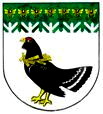 от 01 июня 2020 года № 222 Об утверждении Программы проведения проверки готовности теплоснабжающих организаций, потребителей тепловой энергии к отопительному периоду 2020 - 2021 годов на территории Мари-Турекского муниципального районаВ соответствии с Федеральным законом от 6 октября 2003 года №131-ФЗ «Об общих принципах организации местного самоуправления в Российской Федерации»,  Федеральным законом от 27 июля 2010 года № 190-ФЗ «О теплоснабжении», приказом Министерства энергетики Российской Федерации от 12 марта 2013 года №103 «Об утверждении  Правил оценки готовности к отопительному периоду», в целях оценки готовности объектов жизнеобеспечения населения и социальной сферы к отопительному периоду 2020 – 2021 годов на территории Мари-Турекского муниципального района, на основании решения Собрания депутатов Мари-Турекского муниципального района от 30 декабря 2019 года № 53 «О принятии на уровень муниципального образования Мари-Турекский муниципальный район» осуществления части полномочий по вопросам местного значения органов местного самоуправления городского и сельских поселений Мари-Турекского муниципального района на 2020 год», администрация Мари-Турекского муниципального района Республики Марий Эл п о с т а н о в л я е т:1. Утвердить прилагаемую Программу проведения проверки готовности теплоснабжающих организаций, потребителей тепловой энергии к отопительному периоду  2020 – 2021 годов на территории  Мари-Турекского муниципального района и состав комиссии по проверке готовности к отопительному периоду теплоснабжающих организаций, потребителей тепловой энергии к отопительному периоду 2020 - 2021 годов на территории Мари-Турекского муниципального района.2. Настоящее постановление подлежит размещению на официальном сайте Мари-Турекского муниципального района в информационно- телекоммуникационной сети «Интернет».3. Контроль за исполнением настоящего постановления возложить на первого заместителя главы администрации Мари-Турекского муниципального района Зыкова А.С.  Глава администрации      Мари-Турекского муниципального района 	                                          С.Ю.РешетовПрограмма проведения проверки готовности теплоснабжающих организаций, потребителей тепловой энергии к отопительному периоду 2020 - 2021 годов на территории  Мари-Турекского муниципального районаПрограмма проведения проверки готовности теплоснабжающих организаций, потребителей тепловой энергии к отопительному периоду 2020 - 2021 годов на территории  Мари-Турекского муниципального района (далее - Программа) разработана в соответствии с Федеральным законом от 27 июля 2010 года № 190-ФЗ «О теплоснабжении», приказом Министерства энергетики Российской Федерации от 12 марта 2013 года №103 «Об утверждении Правил оценки готовности к отопительному периоду».Проверка оценки готовности осуществляется  комиссией  по проверке готовности теплоснабжающих организаций, потребителей тепловой энергии к отопительному периоду 2020 - 2021 годов на территории Мари-Турекского муниципального района  (далее-комиссия).Перечень и дата проведения проверки готовности объектов теплоснабжающих организаций, потребителей тепловой энергии являются приложениями №1,2,3 к настоящей Программе.Организациям рекомендуется завершить мероприятия по обеспечению надежности систем теплоснабжения к работе в осенне-зимний период в следующие сроки:- по объектам теплоснабжающих организаций-  до 15 сентября  2020 года- по объектам социальной сферы -  до 22 августа 2020 года- по объектам жилищного фонда – до  15 сентября 2020 годаОрганизации предоставляют комиссии результаты по готовности объектов к работе в осенне-зимний период за 3 (три) рабочих дня до соответствующего срока проведения проверки, указанных в приложении №1,2,3 к настоящей Программе:- приказ (распоряжение) руководителя организации, регламентирующего подготовку жилищного фонда, объектов социальной сферы, объектов теплоснабжения  к работе в осенне-зимний период;- итоговый отчет о выполнении мероприятий по подготовке организации к работе в осенне-зимний период;- акты готовности организаций к работе в осенне-зимний период;- документы, подтверждающие выполнение основных и дополнительных условий получения паспорта готовности к работе в осенне-зимний период в соответствии с  Федеральным законом от 27 июля 2010 года № 190 «О теплоснабжении», Приказом Министерства энергетики РФ от 12 марта 2013 года №103 «Об утверждении Правил оценки готовности к отопительному сезону» и настоящей Программой:А) Требования по готовности к отопительному периодудля теплоснабжающих организацийВ целях оценки готовности теплоснабжающих организаций к отопительному периоду должны быть проверены в отношении данных организаций:1) наличие соглашения об управлении системой теплоснабжения, заключенного в порядке, установленном законом «О теплоснабжении»;2) готовность к выполнению графика тепловых нагрузок, поддержанию температурного графика, утвержденного схемой теплоснабжения;3) соблюдение критериев надежности теплоснабжения, установленных техническими регламентами;4) наличие нормативных запасов топлива на источниках тепловой энергии;5) функционирование эксплуатационной, диспетчерской и аварийной служб, а именно:укомплектованность указанных служб персоналом;обеспеченность персонала средствами индивидуальной и коллективной защиты, спецодеждой, инструментами и необходимой для производства работ оснасткой, нормативно-технической и оперативной документацией, инструкциями, схемами, первичными средствами пожаротушения;6) проведение наладки принадлежащих им тепловых сетей;7) организация контроля режимов потребления тепловой энергии;8) обеспечение качества теплоносителей;9) организация коммерческого учета приобретаемой и реализуемой тепловой энергии;10) обеспечение проверки качества строительства принадлежащих им тепловых сетей, в том числе предоставление гарантий на работы и материалы, применяемые при строительстве, в соответствии Законом о теплоснабжении;11) обеспечение безаварийной работы объектов теплоснабжения и надежного теплоснабжения потребителей тепловой энергии, а именно:- готовность систем приема и разгрузки топлива, топливо приготовления и топливоподачи;- соблюдение водно-химического режима;- отсутствие фактов эксплуатации теплоэнергетического оборудования сверх ресурса без проведения соответствующих организационно-технических мероприятий по продлению срока его эксплуатации;- наличие утвержденных графиков ограничения теплоснабжения при дефиците тепловой мощности тепловых источников и пропускной способности тепловых сетей;- наличие расчетов допустимого времени устранения аварийных нарушений теплоснабжения жилых домов;- наличие порядка ликвидации аварийных ситуаций в системах теплоснабжения с учетом взаимодействия тепло-, электро-, топливо- и водоснабжающих организаций, потребителей тепловой энергии, ремонтно-строительных и транспортных организаций, а также органов местного самоуправления;- проведение гидравлических и тепловых испытаний тепловых сетей;- выполнение утвержденного плана подготовки к работе в отопительный период, в который включено проведение необходимого технического освидетельствования и диагностики оборудования, участвующего в обеспечении теплоснабжения;- выполнение планового графика ремонта тепловых сетей и источников тепловой энергии;- наличие договоров поставки топлива, не допускающих перебоев поставки и снижения установленных нормативов запасов топлива;12) наличие документов, определяющих разграничение эксплуатационной ответственности между потребителями тепловой энергии, теплоснабжающими и теплосетевыми организациями;13) отсутствие не выполненных в установленные сроки предписаний, влияющих на надежность работы в отопительный период, выданных уполномоченными на осуществление государственного контроля (надзора) органами государственной власти и уполномоченными на осуществление муниципального контроля органами местного самоуправления;14) работоспособность автоматических регуляторов при их наличии.К обстоятельствам, при несоблюдении которых в отношении теплоснабжающих организаций составляется акт с приложением Перечня с указанием сроков устранения замечаний, относится несоблюдение требований, указанных в пунктах 1, 7, 9 и 10  раздела А настоящей Программы.Б) Требования по готовности к отопительному периодудля потребителей тепловой энергииВ целях проведения оценки готовности потребителей тепловой энергии к отопительному периоду должны быть проверены:1) устранение выявленных в порядке, установленном законодательством Российской Федерации, нарушений в тепловых и гидравлических режимах работы тепловых энергоустановок;2) проведение промывки оборудования и коммуникаций теплопотребляющих установок;3) разработка эксплуатационных режимов, а также мероприятий по их внедрению;4) выполнение плана ремонтных работ и качество их выполнения;5) состояние тепловых сетей, принадлежащих потребителю тепловой энергии;6) состояние утепления зданий (чердаки, лестничные клетки, подвалы, двери) и центральных тепловых пунктов, а также индивидуальных тепловых пунктов;7) состояние трубопроводов, арматуры и тепловой изоляции в пределах тепловых пунктов;8) наличие и работоспособность приборов учета, работоспособность автоматических регуляторов при их наличии;9) работоспособность защиты систем теплопотребления;10) наличие паспортов теплопотребляющих установок, принципиальных схем и инструкций для обслуживающего персонала и соответствие их действительности;11) отсутствие прямых соединений оборудования тепловых пунктов с водопроводом и канализацией;12) плотность оборудования тепловых пунктов;13) наличие пломб на расчетных шайбах и соплах элеваторов;14) отсутствие задолженности за поставленные тепловую энергию (мощность), теплоноситель;15) наличие собственных либо привлеченных ремонтных бригад и обеспеченность их материально-техническими ресурсами для осуществления надлежащей эксплуатации теплопотребляющих установок;16) проведение испытания оборудования теплопотребляющих установок на плотность и прочность;17) надежность теплоснабжения потребителей тепловой энергии с учетом климатических условий в соответствии с критериями, приведенными в приложении №3 «Правил оценки готовности к отопительному периоду», утвержденных Приказом Министерства энергетики Российской Федерации от 12 марта 2013 года №103.К обстоятельствам, при несоблюдении которых в отношении потребителей тепловой энергии составляется акт с приложением Перечня с указанием сроков устранения замечаний, относятся несоблюдение требований, указанных в пунктах 8, 13, 14 и 17 раздела Б настоящей Программы.Комиссия в соответствии с приложениями №1,2,3 к настоящей Программе рассматривает документы, подтверждающие выполнение требований по готовности, а при необходимости - проводит осмотр объектов проверки.Результаты проверки оформляются актом проверки готовности к отопительному периоду (далее - акт), который составляется не позднее одного дня с даты завершения проверки, согласно приложения № 4 к настоящей Программе.  В акте содержатся следующие выводы комиссии по итогам проверки:- объект проверки готов к отопительному периоду;- объект проверки будет готов к отопительному периоду при условии устранения в установленный срок замечаний к требованиям по готовности, выданных комиссией;- объект проверки не готов к отопительному периоду.При наличии у комиссии замечаний к выполнению требований по готовности либо при невыполнении требований по готовности к акту прилагается перечень замечаний (далее - Перечень) с указанием сроков их устранения.Паспорт готовности к отопительному периоду (далее - паспорт) составляется согласно приложению №5 к настоящей Программе и выдается администрацией Мари-Турекского муниципального района, образовавшей комиссию, по каждому объекту проверки в течение 15 рабочих дней с даты подписания акта в случае, если объект проверки готов к отопительному периоду, а также в случае, если замечания к требованиям по готовности, выданные комиссией, устранены в срок,   не позднее 15 сентября 2020 года для потребителей тепловой энергии, не позднее 1 ноября 2020 года- для теплоснабжающих организаций.Организация, не получившая по объектам проверки паспорт готовности до последней даты, указанная в приложении №1,2,3 к настоящей Программе обязана продолжить подготовку к отопительному периоду и устранение указанных в  акте замечаний к выполнению (невыполнению) требований по готовности. После уведомления комиссии об устранении замечаний к выполнению (невыполнению) требований по готовности осуществляется повторная проверка. При положительном заключении комиссии оформляется повторный акт с выводом о готовности к отопительному периоду, но без выдачи паспорта в текущий отопительный период.Комиссия по итогам своей работы в срок до 1 ноября 2020 года оформляет Акт готовности Мари-Турекского муниципального района к работе в осенне-зимний период.Состав комиссиипо проверке готовности к отопительному периоду теплоснабжающих организаций, потребителей тепловой энергии к отопительному  периоду 2020 - 2021 годов на территории Мари-Турекского муниципального районаПЕРЕЧЕНЬ Объектов теплоснабжающих организаций, подлежащих проверкена территории Мари-Турекского муниципального районаПЕРЕЧЕНЬ объектов потребителей тепловой энергии, подлежащих проверкена территории Мари-Турекского муниципального районаПЕРЕЧЕНЬ объектов имеющих собственные отопительные установки, подлежащие проверке на территории  Мари-Турекского муниципального районаАКТпроверки готовности к отопительному периоду       ____/____ гг.__________________________           "____" _________________ 20__ г.      (место составления акта)                                                                    (дата составления акта)Комиссия, образованная __________________________________________________,(форма документа и его реквизиты, которым образована комиссия)в соответствии с программой проведения проверки готовности к отопительному периоду от «__» _________________ 20__ г., утвержденной______________________________________________________,(ФИО руководителя (его заместителя) органа, проводящего проверку готовности к отопительному периоду)с  «__» _____________ 20__ г. по «__» ____________ 20__ г. в соответствии с Федеральным законом от 27 июля 2010 г. №190-ФЗ «О теплоснабжении» провела проверку готовности к отопительному периоду __________________________________________________________________(полное наименование муниципального образования, теплоснабжающей организации,  потребителя тепловой энергии, в отношении которого проводилась проверка готовности к отопительному периоду)_______________________________________________________________________________________________________________________________Проверка готовности к отопительному периоду проводилась в отношении следующих объектов:1. ________________________________________________;2. ________________________________________________;3. ________________________________________________;ПРИМЕЧАНИЕ:______________________________________________________________________________________________________________________________________________________________________________________________________________________________В ходе проведения проверки  готовности  к  отопительному  периоду  комиссия установила: ______________________________________________________________.(готовность/неготовность к работе в отопительном периоде)Вывод комиссии по итогам проведения  проверки  готовности  к  отопительному периоду: - объект проверки готов к отопительному периоду;-объект проверки будет готов к отопительному периоду при условии устранения в установленный срок замечаний к требованиям по готовности, выданной комиссией;- объект проверки не готов к отопительному периоду.(выбрать нужное)Приложение к акту проверки готовности к отопительному периоду ____/____ гг.Председатель комиссии:    _________________________________________________(подпись, расшифровка подписи)Заместитель председателякомиссии:                 _________________________________________________(подпись, расшифровка подписи)Члены комиссии:  _____________________________________________________(подпись, расшифровка подписи)С актом проверки готовности ознакомлен, один экземпляр акта получил:«__» _____________ 20__ г.  _______________________________________________(подпись, расшифровка подписи руководителя (его уполномоченного представителя)                               муниципального образования, теплоснабжающей организации, теплосетевой организации,                                потребителя тепловой энергии, в отношении которого проводилась проверка готовности                                        к отопительному периоду)ПАСПОРТготовности к отопительному периоду ____/____ гг.Выдан _____________________________________________________________________,(полное наименование муниципального образования, теплоснабжающей организации, теплосетевой организации, потребителя тепловой энергии, в отношении которого проводилась проверка готовности к отопительному периоду)В отношении следующих объектов, по которым проводилась проверка  готовности к отопительному периоду:1. ________________________________________________________________;2. ________________________________________________________________;3. ________________________________________________________________;Основание выдачи паспорта готовности к отопительному периоду:Акт проверки готовности к отопительному периоду от___________ № _______.________________         ______________________________________(подпись, расшифровка подписи и печать   уполномоченного органа, образовавшего комиссию по проведению проверки  готовности к отопительному периоду)М.П.МАРИЙ ЭЛ РЕСПУБЛИКЫНМАРИЙ ТУРЕК МУНИЦИПАЛЬНЫЙ РАЙОНЫНАДМИНИСТРАЦИЙЖЕАДМИНИСТРАЦИЯМАРИ-ТУРЕКСКОГО МУНИЦИПАЛЬНОГО РАЙОНАРЕСПУБЛИКИ МАРИЙ ЭЛАДМИНИСТРАЦИЯМАРИ-ТУРЕКСКОГО МУНИЦИПАЛЬНОГО РАЙОНАРЕСПУБЛИКИ МАРИЙ ЭЛПУНЧАЛПОСТАНОВЛЕНИЕПОСТАНОВЛЕНИЕУтвержденапостановлением администрацииМари-Турекского муниципального районаот  01 июня 2020 года № 222Утвержденпостановлением администрацииМари-Турекского муниципального районаот  01 июня 2020 года № 222Зыков А.С.Зыков А.С.- первый заместитель главы администрации Мари-Турекского муниципального района, председатель комиссии;- первый заместитель главы администрации Мари-Турекского муниципального района, председатель комиссии;Пахомов В.В.Ведерникова Е.А.Члены комиссии:Пехпатрова  Г.Н.Светлакова Г.А.Пахомов В.В.Ведерникова Е.А.Члены комиссии:Пехпатрова  Г.Н.Светлакова Г.А.- руководитель отдела архитектуры и муниципального хозяйства администрации Мари-Турекского муниципального района, заместитель председателя комиссии;-главный специалист  отдела архитектуры и муниципального хозяйства администрации Мари-Турекского муниципального района, секретарь комиссии; -заместитель главы администрации Мари-Турекского муниципального района;-заведующий сектором ГО и ЧС администрации Мари-Турекского муниципального района;- руководитель отдела архитектуры и муниципального хозяйства администрации Мари-Турекского муниципального района, заместитель председателя комиссии;-главный специалист  отдела архитектуры и муниципального хозяйства администрации Мари-Турекского муниципального района, секретарь комиссии; -заместитель главы администрации Мари-Турекского муниципального района;-заведующий сектором ГО и ЧС администрации Мари-Турекского муниципального района;Павлов В.А.   Фатыхова Ф.Г.Кузьминых Н.В.Курбатова О.А.Павлов В.А.   Фатыхова Ф.Г.Кузьминых Н.В.Курбатова О.А.-начальник Мари -Турекского ТСР–3 (по согласованию);- главный врач ГБУ РМЭ «Мари-Турекская ЦРБ им. В.В.Свинина» (по согласованию);- руководитель отдела культуры, физической культуры и спорта администрации Мари-Турекского муниципального района;- руководитель МУ «Отдел образования и по делам молодёжи администрации Мари-Турекского  муниципального района».-начальник Мари -Турекского ТСР–3 (по согласованию);- главный врач ГБУ РМЭ «Мари-Турекская ЦРБ им. В.В.Свинина» (по согласованию);- руководитель отдела культуры, физической культуры и спорта администрации Мари-Турекского муниципального района;- руководитель МУ «Отдел образования и по делам молодёжи администрации Мари-Турекского  муниципального района».В состав комиссии включаются государственные инспектора Марийского территориального отдела Приволжского управления Ростехнадзора (по согласованию), главы городской и сельских  администраций  Мари -Турекского муниципального района, в зависимости от территории расположения теплоснабжающей организации, потребителя тепловой энергии.В состав комиссии включаются государственные инспектора Марийского территориального отдела Приволжского управления Ростехнадзора (по согласованию), главы городской и сельских  администраций  Мари -Турекского муниципального района, в зависимости от территории расположения теплоснабжающей организации, потребителя тепловой энергии.Приложение №1к Программе проведения проверки готовности теплоснабжающих организаций, потребителей тепловойэнергии к отопительному периоду 2020 - 2021 годов на территории  Мари-Турекского  муниципального  района№ п\пТеплоснабжающая, теплосетевая организацияОтопительные котельные, адрес месторасположения.Дата проведения проверкиКарлыганское сельское поселениеКарлыганское сельское поселениеКарлыганское сельское поселениеКарлыганское сельское поселение1ООО «Марикоммунэнерго»Котельная № 0911 д.Большой -Карлыган, ул.Багаева, д. 717.09. 2020Хлебниковское сельское поселениеХлебниковское сельское поселениеХлебниковское сельское поселениеХлебниковское сельское поселение2ООО «Марикоммунэнерго»Котельная №0907 д.Большое -Опарино, ул.Молодёжная, д 2617.09. 20203ООО «Марикоммунэнерго»Котельная №0917 с.Хлебниково, ул. Свободы д. 217.09. 2020Марийское сельское поселениеМарийское сельское поселениеМарийское сельское поселениеМарийское сельское поселение4ООО «Марикоммунэнерго»Котельная № 0912 пос. Мариец, д.Шора, ул. Центральная усадьба, 717.09. 2020Косолаповское сельское поселениеКосолаповское сельское поселениеКосолаповское сельское поселениеКосолаповское сельское поселение5ООО «Марикоммунэнерго» Котельная №0918с.Косолапово, ул.Советская, д «5а»17.09. 20206ООО «Марикоммунэнерго»Котельная № 0910д.Сысоево, ул.Центральная усадьба, д.1217.09. 2020Городское поселение Мари-ТурекГородское поселение Мари-ТурекГородское поселение Мари-ТурекГородское поселение Мари-Турек7ООО «Марикоммунэнерго»Котельная №0903 п. Мари-Турек, ул. Октябрьская, д.31 «а»17.09. 20208ООО «Марикоммунэнерго»Котельная № 0901 (ЦРБ),п. Мари-Турек, ул. Лесная,  д.117.09. 20209ООО «Марикоммунэнерго»Котельная № 0904 (средняя школа)п. Мари-Турек, пер. Чехова,  д. 117.09. 202010ООО «Марикоммунэнерго»Котельная № 0913,д. Мари-Купта, ул. Молодёжная, д.1317.09. 202011ООО «Марикоммунэнерго»Котельная № 0914 п. Заводской, ул. Заводская, д.21 «а»17.09. 202012ООО «Марикоммунэнерго»Котельная №0916п. Мари-Турек, ул. Юбилейная. д.34 17.09. 202013ООО «Жилищный сервис»Котельная п.Мари-Турек ул.Строителей, д. 317.09. 202014ООО «Марикоммунэнерго»Котельная №0906п. Мари-Турек, ул. Победы.д.1517.09. 2020Мари-Биляморское сельское поселениеМари-Биляморское сельское поселениеМари-Биляморское сельское поселениеМари-Биляморское сельское поселение15ООО «Марикоммунэнерго»Котельная №0915д.Мари-Билямор ул.Школьная, 217.09. 202016ООО «Марикоммунэнерго»Котельная №0922д. Елымбаево, ул. Школьная, д. 9 «а»17.09. 202017ООО «Марикоммунэнерго»Котельная  № 0920п.Нартас ул. Комсомольская, д. 6 «а»(школа-интернат)17.09. 2020Приложение №2к Программе проведения проверки готовности теплоснабжающих организаций, потребителей тепловойэнергии к отопительному периоду 2020 - 2021 годов на территории Мари-Турекского муниципального района№ п\п№ п\пПотребители тепловой энергииОтопительные котельные, адрес месторасположения.Дата проведения проверкиКарлыганское сельское поселениеКарлыганское сельское поселениеКарлыганское сельское поселениеКарлыганское сельское поселениеКарлыганское сельское поселение1МБОУ «Карлыганская средняя общеобразовательная школа»МБОУ «Карлыганская средняя общеобразовательная школа»Котельная № 0911 ООО «Марикоммунэнерго»д.Большой Карлыган, ул.Багаева, д. 74.09. 20202МДОУ «Карлыганский детский сад» МДОУ «Карлыганский детский сад» Котельная № 0911 ООО «Марикоммунэнерго»д.Большой Карлыган, ул.Багаева, д. 74.09. 20203Филиал МБУК Мари-Турекская МЦКС  «Карлыганский КСК» Карлыганский ЦСДКФилиал МБУК Мари-Турекская МЦКС  «Карлыганский КСК» Карлыганский ЦСДККотельная № 0911 ООО «Марикоммунэнерго»д.Большой Карлыган, ул.Багаева, д. 79.09. 20204УК «Жилищное хозяйство»Жилые дома-7 штУК «Жилищное хозяйство»Жилые дома-7 штКотельная № 0911 ООО «Марикоммунэнерго»д.Большой Карлыган, ул.Багаева, д. 728.08. 2020Хлебниковское сельское поселениеХлебниковское сельское поселениеХлебниковское сельское поселениеХлебниковское сельское поселениеХлебниковское сельское поселение55УК «Жилищное хозяйство»Жилые дома-2 штКотельная №0907 ООО «Марикоммунэнерго»д.Большое-Опарино, ул.Молодёжная, д 2655УК «Жилищное хозяйство»Жилые дома-2 штКотельная №0907 ООО «Марикоммунэнерго»д.Большое-Опарино, ул.Молодёжная, д 2628.08. 202066МБОУ «Хлебниковская средняя общеобразовательная школа»Котельная №0917 ООО «Марикоммунэнерго»с.Хлебниково, ул. Свободы, д. 24.09. 2020Марийское сельское поселениеМарийское сельское поселениеМарийское сельское поселениеМарийское сельское поселениеМарийское сельское поселение77МБОУ «СОШ пос. Мариец»Котельная № 0912 ООО «Марикоммунэнерго»пос. Мариец, д.Шора, ул. Центральная усадьба, 74.09. 202088УК «Жилищное хозяйство»Жилые дома-5 штКотельная № 0912 ООО «Марикоммунэнерго»пос. Мариец, д.Шора, ул. Центральная усадьба, 728.08. 2020Косолаповское сельское поселениеКосолаповское сельское поселениеКосолаповское сельское поселениеКосолаповское сельское поселениеКосолаповское сельское поселение99УК «Жилищное хозяйство»Жилые дома-11 штКотельная №0918 ООО «Марикоммунэнерго»с.Косолапово, ул.Советская, д 5 «а»28.08. 20201010МБОУ «Косолаповская средняя общеобразовательная школа»Котельная №0918 ООО «Марикоммунэнерго»с.Косолапово, ул.Советская, д 5 «а»4.09. 20201111ГБОУ Республики Марий Эл «Косолаповская специальная (коррекционная) общеобразовательная школа-интернат»Котельная №0918 ООО «Марикоммунэнерго»с.Косолапово, ул.Советская, д 5 «а»4.09. 20201212МДОУ «Косолаповский детский сад Ромашка»Котельная №0918 ООО «Марикоммунэнерго»с.Косолапово, ул.Советская, д 5 «а»4.09. 20201313Филиал МБУК «Мари-Турекская МЦКС» « Сысоевский дом культуры».Котельная № 0910 ООО «Марикоммунэнерго»д.Сысоево, ул.Центральная усадьба, д.129.09. 20201414МБОУ «Сысоевская средняя общеобразовательная школа им. С.Р. Суворова»Котельная № 0910 ООО «Марикоммунэнерго»д.Сысоево, ул.Центральная усадьба, д.124.09. 20201515МДОУ «Сысоевский детский сад»Котельная № 0910 ООО «Марикоммунэнерго»д.Сысоево, ул.Центральная усадьба, д.124.09. 20201616ГБУ РМЭ «Мари-Турекская ЦРБ им. В.В. Свинина» - Сысоевский фельдшерский пунктКотельная № 0910 ООО «Марикоммунэнерго»д.Сысоево, ул.Центральная усадьба, д.1211.09.20201717УК «Жилищное хозяйство»Жилые дома-5 штКотельная № 0910 ООО «Марикоммунэнерго»д.Сысоево, ул.Центральная усадьба, д.1228.08. 2020Городское поселение Мари-ТурекГородское поселение Мари-ТурекГородское поселение Мари-ТурекГородское поселение Мари-ТурекГородское поселение Мари-Турек1818МДОУ «Детский сад «Солнышко»Котельная №0903 ООО «Марикоммунэнерго»п. Мари-Турек, ул. Октябрьская, д .31 «а»4.09. 20201919 МДОУ «Детский сад  «Берёзка»Котельная №0903 ООО «Марикоммунэнерго»п. Мари-Турек, ул. Октябрьская, д .31 «а»4.09. 20202020 МДОУ «Детский сад  «Радуга» Котельная №0903 ООО «Марикоммунэнерго»п. Мари-Турек, ул. Октябрьская, д .31 «а»4.09. 20202121МУ «Отдел образования и по делам молодежи администрации Мари-Турекского муниципального района»Котельная №0903 ООО «Марикоммунэнерго»п. Мари-Турек, ул. Октябрьская, д .31 «а»4.09. 20202222ГОУ СПО РМЭ «ТМСХ»Котельная №0903 ООО «Марикоммунэнерго»п. Мари-Турек, ул. Октябрьская, д .31 «а»29.08. 20202323УК «Жилищное хозяйство»Жилые дома-61 штКотельная №0903 ООО «Марикоммунэнерго»п. Мари-Турек, ул. Октябрьская, д .31 «а»28.08. 20202424Межмуниципальный отдел МВД РФ «Мари-Турекский»Котельная №0903 ООО «Марикоммунэнерго»п. Мари-Турек, ул. Октябрьская, д .31 «а»28.08. 20202525Отдел военного комиссариата РМЭ по Мари-Турекскому и Параньгинскому районамКотельная №0903 ООО «Марикоммунэнерго»п. Мари-Турек, ул. Октябрьская, д .31 «а»01.09. 20202626Сернурский районный суд РМЭКотельная №0903 ООО «Марикоммунэнерго»п. Мари-Турек, ул. Октябрьская, д .31 «а»27.08. 20202727ИП Мосунов О.А.Котельная №0903 ООО «Марикоммунэнерго»п. Мари-Турек, ул. Октябрьская, д .31 «а»27.08. 20202828Администрация Мари-Турекского муниципального районаКотельная №0903 ООО «Марикоммунэнерго»п. Мари-Турек, ул. Октябрьская, д .31 «а»27.08. 20202929ГБУ РМЭ «Мари-Турекская ЦРБ им.В.В. Свинина» Котельная № 0901 (ЦРБ), ООО «Марикоммунэнерго»п. Мари-Турек, ул. Лесная, д. 113.09.20203030Отдел социальной защиты, «Мари-Турекский спец. дом для одиноких»Котельная № 0901 (ЦРБ), ООО «Марикоммунэнерго»п. Мари-Турек, ул. Лесная, д. 128.08. 20203131УК «Жилищное хозяйство»Жилые дома-2 штКотельная № 0901 (ЦРБ), ООО «Марикоммунэнерго»п. Мари-Турек, ул. Лесная, д. 131.08. 20203232МБОУ «Мари-Турекская средняя общеобразовательная школа» Котельная № 0904 (средняя школа) ООО «Марикоммунэнерго»п. Мари-Турек, пер. Чехова, д.14.09. 20203333Филиал МБУК Мари-Турекская МЦКС  «Районной центр досуга «Заря»Котельная № 0904 (средняя школа) ООО «Марикоммунэнерго»п. Мари-Турек, пер. Чехова, д.111.09. 20203434МБУК «Краеведческий музей им.В.П.Мосолова»Котельная № 0904 (средняя школа) ООО «Марикоммунэнерго»п. Мари-Турек, пер. Чехова, д.111.09. 20203535Здание типографииКотельная № 0904 (средняя школа) ООО «Марикоммунэнерго»п. Мари-Турек, пер. Чехова, д.127.08. 20203636УК «Жилищное хозяйство»Жилые дома-2 штКотельная № 0904 (средняя школа) ООО «Марикоммунэнерго»п. Мари-Турек, пер. Чехова, д.128.08. 20203737МБОУ «Мари-Куптинская общеобразовательная школа»Котельная № 0913, ООО «Марикоммунэнерго» д. Мари-Купта, ул. Молодёжная, д.134.09. 20203838УК «Жилищное хозяйство»Жилые дома-1штКотельная № 0914 ООО «Марикоммунэнерго» п. Заводской, ул. Заводская, 21 «а»27.08. 20203939УК «Жилищное хозяйство»Жилые дома-1 штКотельная №0916 ООО «Марикоммунэнерго»п. Мари-Турек, ул. Юбилейная. д.34 27.08. 20204040УК «Жилищное хозяйство»Жилые дома-2 штКотельная ООО «Жилищный сервис» п.Мари-Турек ул.Строителей, д.327.08. 20204141УК «Жилищное хозяйство»Жилые дома-1 штКотельная № 0906 п. Мари-Турек, ул. Победы.д.15 27.08. 2020Мари-Биляморское сельское поселениеМари-Биляморское сельское поселениеМари-Биляморское сельское поселениеМари-Биляморское сельское поселениеМари-Биляморское сельское поселение4242МБОУ «Мари-Биляморская средняя общеобразовательная школа »Котельная №0915 ООО «Марикоммунэнерго»д.Мари-Билямор ул.Школьная, 24.09. 20204343УК «Жилищное хозяйство»Жилые дома-5 штКотельная №0915 ООО «Марикоммунэнерго»д.Мари-Билямор ул.Школьная, 227.08. 20204444МБОУ «Нартасская средняя общеобразовательная школа »Котельная №0922 ООО «Марикоммунэнерго»д.Елымбаево, ул. Школьная, д. 9 «а»4.09. 2020 45 45ГБОУ Республики Марий Эл «Нартасская специальная (коррекционная) общеобразовательная школа-интернат»Котельная  № 0920 ООО «Марикоммунэнерго»п.Нартас,  ул. Комсомольская, д. 6 «а»4.09. 2020Приложение №3к Программе проведения проверки готовноститеплоснабжающих организаций, потребителей тепловой энергии к отопительному периоду 2019 - 2020 годов на территории Мари-Турекского муниципального района№ п\п№ п\пНаименование организацииВид топлива Вид топлива Вид топлива Вид топлива Вид топлива Вид топлива Марка котлов    Дата проведения проверкиКарлыганское сельское поселениеКарлыганское сельское поселениеКарлыганское сельское поселениеКарлыганское сельское поселениеКарлыганское сельское поселениеКарлыганское сельское поселениеКарлыганское сельское поселениеКарлыганское сельское поселениеКарлыганское сельское поселениеКарлыганское сельское поселениеКарлыганское сельское поселение1Филиал МБУК Мари-Турекская МЦКС  «Карлыганский КСК»Филиал МБУК Мари-Турекская МЦКС  «Карлыганский КСК»Арборский СДКАрборский СДКгазгазгазгазгазАОГВ - 23,2 - 1АОГВ - 23,2 - 111.09. 2020Сардаяльский СДК Сардаяльский СДК газгазгазгазгазАОГВ-40-1/2-1-Б-В11АОГВ-40-1/2-1-Б-В1111.09. 20202МБОУ «Сардаяльская основная общеобразовательная школа» МБОУ «Сардаяльская основная общеобразовательная школа» уголь/т.брикетуголь/т.брикетуголь/т.брикетуголь/т.брикетуголь/т.брикетКВ-300КВ-3004.09. 20203МБОУ «Арборская основная общеобразовательная школа» МБОУ «Арборская основная общеобразовательная школа» уголь/т.брикетуголь/т.брикетуголь/т.брикетуголь/т.брикетуголь/т.брикетКВ-300КВ-3004.09. 20204МДОУ «Арборский детский сад»МДОУ «Арборский детский сад»уголь/т.брикетуголь/т.брикетуголь/т.брикетуголь/т.брикетуголь/т.брикетКТФ-300КТФ-3004.09. 20205ГУ РМЭ «Карлыганский  Дом- интернат для престарелых и инвалидов»ГУ РМЭ «Карлыганский  Дом- интернат для престарелых и инвалидов»газгазгазгазгазИШМА-100,80 (4 шт.)ИШМА-100,80 (4 шт.)27.08. 20206Б-Карлыганский ФАПГБУ РМЭ «Мари-Турекская ЦРБ им. В.В.Свинина »Б-Карлыганский ФАПГБУ РМЭ «Мари-Турекская ЦРБ им. В.В.Свинина »газгазгазгазгазАОГВАОГВ14.09.20207Мамсинерский ФАПГБУ РМЭ «Мари-Турекская ЦРБ им В. В. Свинина»Мамсинерский ФАПГБУ РМЭ «Мари-Турекская ЦРБ им В. В. Свинина»газгазгазгазгазАОГВАОГВ14.09.20208Сардаяльский ФАПГБУ РМЭ «Мари-Турекская ЦРБ им. В. В. Свинина»Сардаяльский ФАПГБУ РМЭ «Мари-Турекская ЦРБ им. В. В. Свинина»угольугольугольугольугольКЧМ-5КЧМ-514.09.20209Арборский  ФАПГБУ РМЭ «Мари-Турекская ЦРБ им. В. В. Свинина»Арборский  ФАПГБУ РМЭ «Мари-Турекская ЦРБ им. В. В. Свинина»газгазгазгазгазАОГВАОГВ14.09.2020Хлебниковское сельское поселениеХлебниковское сельское поселениеХлебниковское сельское поселениеХлебниковское сельское поселениеХлебниковское сельское поселениеХлебниковское сельское поселениеХлебниковское сельское поселениеХлебниковское сельское поселениеХлебниковское сельское поселениеХлебниковское сельское поселениеХлебниковское сельское поселение1010Филиал МБУК Мари-Турекская МЦКС  «Хлебниковский  КСКОпаринский СДК газгазгазАОГВ-50АОГВ-50АОГВ-50АОГВ-5011.09. 2020Крупинский СДКугольугольугольКЧМ-5КЧМ-5КЧМ-5КЧМ-511.09. 2020Сукминский СКугольугольугольКЧМ-5КЧМ-5КЧМ-5КЧМ-511.09. 20201111МДОУ «Мосаринский детский сад»уголь/т.брикетуголь/т.брикетуголь/т.брикетКТФ-300КТФ-300КТФ-300КТФ-3004.09. 20201313МДОУ «Ломовский детский сад» газгазгазАОГВ-17,5АОГВ-17,5АОГВ-17,5АОГВ-17,54.09. 20201414ГБУ РМЭ «Мари-Турекская ЦРБ им В.В. Свинина» -  Хлебниковская врачебная амбулаториягазгазгазАОГВ-7,5ВАКСИ-24АОГВ-16(2шт)АОГВ-23(2 шт)АОГВ-7,5ВАКСИ-24АОГВ-16(2шт)АОГВ-23(2 шт)АОГВ-7,5ВАКСИ-24АОГВ-16(2шт)АОГВ-23(2 шт)АОГВ-7,5ВАКСИ-24АОГВ-16(2шт)АОГВ-23(2 шт)14.09.20201515  Опаринский фельдшерский пунктГБУ РМЭ «Мари-Турекская ЦРБ им В.В. Свинина»угольугольугольКЧМ-5КЧМ-5КЧМ-5КЧМ-514.09.20201616  Мосаринский  фельдшерский пунктГБУ РМЭ «Мари-Турекская ЦРБ им В. В Свиннина»угольугольугольКЧМКЧМКЧМКЧМ14.09.2020Марийское сельское поселениеМарийское сельское поселениеМарийское сельское поселениеМарийское сельское поселениеМарийское сельское поселениеМарийское сельское поселениеМарийское сельское поселениеМарийское сельское поселениеМарийское сельское поселениеМарийское сельское поселениеМарийское сельское поселение1717Филиал МБУК Мари-Турекская МЦКС   «Марийский КСК»  Новопавловский СДК дроваКЧМ-5КЧМ-5КЧМ-5КЧМ-5КЧМ-5КЧМ-511.09. 20201919Участковая больница п. МариецГБУ РМЭ «Мари-Турекская ЦРБ им. В. В Свинина»угольКСВ-0,4Т(2шт)КСВ-0,4Т(2шт)КСВ-0,4Т(2шт)КСВ-0,4Т(2шт)КСВ-0,4Т(2шт)КСВ-0,4Т(2шт)14.09.20202020 Дружино ФАПГБУ РМЭ «Мари-Турекская ЦРБ им. В. В Свинина»газБАКСИ-24БАКСИ-24БАКСИ-24БАКСИ-24БАКСИ-24БАКСИ-2414.09.2020МО «Косолаповское сельское поселение»МО «Косолаповское сельское поселение»МО «Косолаповское сельское поселение»МО «Косолаповское сельское поселение»МО «Косолаповское сельское поселение»МО «Косолаповское сельское поселение»МО «Косолаповское сельское поселение»МО «Косолаповское сельское поселение»МО «Косолаповское сельское поселение»МО «Косолаповское сельское поселение»МО «Косолаповское сельское поселение»2121Филиал МБУК Мари-Турекская МЦКС  МБУК  «Косолаповский КСК»Косолаповский ЦДКгазгазАОГВ-35-1АОГВ-35-1АОГВ-35-1АОГВ-35-1АОГВ-35-111.09. 20202222 Косолаповская участковая больница ГБУ РМЭ «Мари-Турекская ЦРБ им. В. В. Свинина»газгаз14.09.2020Городское поселение Мари-ТурекГородское поселение Мари-ТурекГородское поселение Мари-ТурекГородское поселение Мари-ТурекГородское поселение Мари-ТурекГородское поселение Мари-ТурекГородское поселение Мари-ТурекГородское поселение Мари-ТурекГородское поселение Мари-ТурекГородское поселение Мари-ТурекГородское поселение Мари-Турек2323МБУК «Мари-Турекская МЦКС»  РЦД «Заря»Мари-Китнинский СДКгазгазгазгазАОГВ-50АОГВ-50АОГВ-5011.09. 2020Мари-Куптинский СДКгазгазгазгазАОГВ-50АОГВ-50АОГВ-5011.09. 2020Аимковский СКугольугольугольугольКЧМ-5КЧМ-5КЧМ-511.09. 2020Алексеевский СДКугольугольугольугольКЧМ-5КЧМ-5КЧМ-511.09. 2020Тат-Китниинский СДКгазгазгазгазАОГВ-50АОГВ-50АОГВ-5011.09. 20202424 МБОУ ДОД «Школа искусств п.Мари-Турек»газгазгазгазКЧМ – 5 – Р – 50КЧМ – 5 – Р – 50КЧМ – 5 – Р – 5011.09. 20202525МБУ Мари-Турекская  межпоселенческая центральная библиотекагазгазгазгазКЧМ -5 - Р-50КЧМ -5 - Р-50КЧМ -5 - Р-5011.09. 20202626МДОУ «Мари-Китнинский детский сад»уголь/т.брикет уголь/т.брикет уголь/т.брикет уголь/т.брикет КВ-300КВ-300КВ-3004.09. 20202727МБОУ «ДСЮШ»газгазгазгазАОГВ-29АОГВ-29АОГВ-294.09. 20202828МДОУ «Детский сад Ромашка»газгазгазгаз4.09. 20202929д.Тат-Китня ФАП ГБУ РМЭ «Мари – Турекская ЦРБ им. В. В. Свинина »газгазгазгазАОГВАОГВАОГВ14.09.2020Мари-Биляморское сельское поселениеМари-Биляморское сельское поселениеМари-Биляморское сельское поселениеМари-Биляморское сельское поселениеМари-Биляморское сельское поселениеМари-Биляморское сельское поселениеМари-Биляморское сельское поселениеМари-Биляморское сельское поселениеМари-Биляморское сельское поселениеМари-Биляморское сельское поселениеМари-Биляморское сельское поселение3030Филиал МБУК Мари-Турекская МЦКС   «Мари-Биляморский КСК»Нартасский СДККЧМ-5КЧМ-5КЧМ-5КЧМ-5угольугольуголь11.09. 2020Елымбаевский ЦСДККТФ-300КТФ-300КТФ-300КТФ-300угольугольуголь11.09. 2020Сендинский СДККЧМ-5КЧМ-5КЧМ-5КЧМ-5угольугольуголь11.09. 2020Приложение №4к Программе проведения проверки готовности теплоснабжающих организаций, потребителей тепловойэнергии к отопительному периоду 2020 – 2021 годов на территории  Мари-Турекского муниципального районаПриложение №5к Программе проведения проверки готовности теплоснабжающих организаций, потребителей тепловойэнергии к отопительному периоду 2020 - 2021 годов на территории  Мари-Турекского муниципального района